IEEE P802.11
Wireless LANsThis document is based on following motions:A 9-bit to signal NDPA partial BW info field is defined as follows.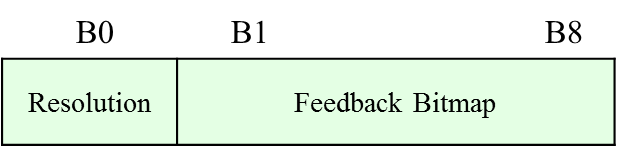 1 bit indicates bitmap resolution for 20 MHz or 40 MHzSet to 0 for 20 MHz for NDP BW < 320MHz.Set to 1 for 40 MHz for NDP BW = 320MHz.8-bit bitmap to indicate the request for each resolution size.[Motion 150, #SP367,  and ]The followings are defined for the sounding to STAs of mixed bandwidths.Beamformer can group STAs of mixed bandwidths in one NDPA and NDP with NDP bandwidth larger or equal to the STA’s operating bandwidth.Beamformee supports receiving NDP of bandwidth wider than its operating bandwidth. 20 MHz operating STA participating in 320 MHz NDP is TBD. 40 MHz operating STA is excluded.  [Motion 144, #SP318,  and ]The beamformee support of receiving NDP with bandwidth wider than the STA’s operating BW ismandatory for STAs with operating BW ≥ 80 MHz.optional for STAs with operating BW = 20 MHz.  [Motion 144, #SP319,  and ]Proposed Changes:Instruction to 11be Editor: Underline text is for addition, and strikeout text is for deletion.Change the title of the subclause 9.3.1.19 as follows:5758	9.3.1.19 VHT/HE/EHT NDP Announcement frame format596061	Change the first paragraph as follows:6263	The VHT/HE/EHT NDP Announcement frame has twothree variants, the VHT NDP Announcement frame,65	and the HE NDP Announcement frame, and the EHT NDP  Announcement frame. The variantstwo formatsare distinguished by the setting of the HE subfield and the Ranging subfield in the Sounding Dialog Tokenfield.345	Change the fourth and fifth paragraphs as follows:6The VHT/HE/EHT NDP Announcement frame contains at least one STA Info field. If the VHT/HE/EHTNDP Announcement frame contains only one STA Info field, then the RA field is set to the address of theSTA that can provide feedback (see 10.37.5.2 (Rules for VHT sounding protocol sequences)). If the VHT/HE/EHT NDP Announcement frame contains more than one STA Info field, then the RA field is set to thebroadcast address.13The TA field is set to the address of the STA transmitting the VHT/HE/EHT NDP Announcement frame orthe bandwidth signaling TA of the STA transmitting the VHT/HE/EHT NDP Announcement frame. In aVHT/HE/EHT NDP Announcement frame transmitted by a VHT, or HE or EHT STA in a non-HT or non-HT duplicate format and where the scrambling sequence carries the TXVECTOR parameter CH_BAND-WIDTH_IN_NON_HT, the TA field is set to a bandwidth signaling TA. In an EHT NDP Announcementframe transmitted by an EHT STA in a non-HT duplicate format with bandwidth greater than 160 MHz, theTBD field in the SERVICE field carries the TXVECTOR parameter CH_BANDWIDTH_IN_NON_HT asin Table 36-1 (TXVECTOR and RXVECTOR parameters) and the TA field value is a bandwidth signalingTA.2526	Change the seventh paragraph as follows:28The HE subfield and Ranging subfield in the Sounding Dialog Token field are set to 0 to identify the frameas a VHT NDP Announcement frame; the HE subfield and Ranging subfield are set to 1 and 0 respectivelyto identify the frame as an HE NDP Announcement frame; the HE subfield and Ranging subfield are set to 1to identify the frame as a an EHT NDP Announcement frame.3435	Insert the following paragraphs at the end of the subclause:36The frame format of the EHT NDP Announcement frame is the same as the HE NDP Announcement frameshown in Figure 9-61a (HE NDP Announcement frame format).4041	The Duration, RA, and TA fields are set as in a VHT NDP Announcement frame.42The HE subfield and Ranging subfield are set to 1 to identify the frame as an EHT NDP Announcementframe.46The Sounding Dialog Token Number field in the Sounding Dialog Token field contains a value selected bythe beamformer to identify the EHT NDP Announcement frame.4950	The format of a STA Info field in an EHT NDP Announcement frame if the AID11 subfield is not set to2047  is defined in Figure 9-61e (STA Info field format in an EHT NDP Announcement frame if theAID11 subfield is not set to 2047 (TBD)).545556	B0	B10	B11	B19	B20	B21    B24	B25    B26	B27	B28	B29 B31575859606162	Bits:	11	9	1	4	2	1	1	3 63	Figure 9-61e—STA Info field format in an EHT NDP Announcement frame if the AID11 sub-65	field is not set to 2047 1	67	An EHT NDP Announcement frame contains at most one STA Info field per STA.910	1112If the AID11 subfield is not equal to 2047, then it contains an identifier of a STA expected to process the fol-lowing EHT sounding NDP and prepare the sounding feedback.151617	The Partial BW Info subfield is defined in Figure 9-61f (Partial BW Info subfield format).181920	Figure 9-61f—Partial BW Info subfield format 21222324	2526	2728An EHT NDP Announcement frame shall not request feedback on a 242-tone RU that is signaled as punc-tured in the U-SIG of the NDP that follows the EHT NDP Announcement frame.3132The Feedback Type And Ng and Codebook Size subfields for EHT TB sounding are defined in Table 9-29a(Feedback Type And Ng subfield and Codebook Size subfield encoding for HE TB sounding).3536The Feedback Type And Ng and Codebook Size subfields for EHT non-TB sounding are defined inTable 9-29b (Feedback Type And Ng subfield and Codebook Size subfield encoding for HE non-TB sound-ing).404142	The Disambiguation subfield is set to 1.43NOTE—Setting the Disambiguation subfield to 1 prevents a non-EHT VHT STA from wrongly identifying its AID inthe EHT NDP Announcement frame. The Disambiguation subfield coincides with the MSB of the AID12 subfield of aVHT NDP Announcement frame if the EHT NDP Announcement field is parsed as VHT NDP Announcement frame bya non-EHT VHT STA. The MSB of the AID12 subfield is always 0 since the maximum AID is 2007. 4849In a broadcast EHT NDP Announcement frame that has more than one STA Info field with a value otherthan 2047 in the AID11 field, the following applies to each STA Info subfield with a value other than 2047:52—	If the Feedback Type And Ng subfield and the Codebook Size subfield indicate SU or MU, the Ncsubfield indicates the number of columns, Nc , in the compressed beamforming feedback matrix andis set to Nc – 1 .56—	If the Feedback Type And Ng subfield and the Codebook Size subfield indicate CQI, the Nc subfieldindicates the number of  streams, Nc , in the CQI report and is set to Nc – 1 .5960In an individually addressed EHT NDP Announcement frame with a single STA Info field, the STA Infofield having a value in the AID11 field other than 2047, the Nc subfield is reserved.636465	9.4.1.67a EHT MIMO Control field23	The EHT MIMO Control field is defined in Figure 9-144b (EHT MIMO Control field format).456	B0	B3	B4	B7	B8	B10	B11			789101112	Bits:	4	4	3	1		21314		             	                   B34           B3915161718192021	Bits:	3	1	9	3        62223	Figure 9-144b—EHT MIMO Control field format2425	273132The subfields of the EHT MIMO Control field are defined in Table 9-91i (EHT MIMO Control field encod-ing).353637	Table 9-91i—EHT MIMO Control field encoding383940414243444546474849505152535455565758596061626364651	Table 9-91i—EHT MIMO Control field encoding234567891011121314151617181920212223242526272829303132333435363738394041424344454647484950515253545556575859606162636465In an EHT Compressed Beamforming/CQI frame not carrying all or part of an EHT compressed beamform-ing/CQI report (see .(sounding protocol) for a description of such a case), the Nc Index, NrIndex, BW, Grouping, Codebook Information, Feedback Type, and Sounding Dialog Token Number sub-fields are reserved, the First Feedback Segment subfield is set to 0, and the Remaining Feedback Segments6	subfield is set to 7.78	9.4.1.67b EHT Compressed Beamforming Report field10The EHT Compressed Beamforming Report field carries the average SNR of each  stream andcompressed beamforming feedback matrices V for use by a transmit beamformer to determine steeringmatrices Q , as described in 10.34.3 (Explicit feedback beamforming) and 19.3.12.3 (Explicit feedback15	beamforming).1617	19The size of the EHT Compressed Beamforming Report field depends on the values in the EHT MIMO Con-trol field. The EHT Compressed Beamforming Report field contains EHT compressed beamforming reportinformation or successive (possibly zero-length) portions thereof in the case of segmented EHT compressedbeamforming/CQI report (see ..4 (Rules for generating segmented feedback) ). EHT  compressedbeamforming report information is included in the EHT compressed beamforming/CQI report if the Feed-back Type subfield in the EHT MIMO Control field indicates SU or MU.2728The EHT Compressed Beamforming Report information contains the channel matrix elements indexed,first, by matrix angles in order shown in Table 9-71 (Order of angles in the compressed beamforming feed-back matrix when used in a non-S1G band), and second, by data and pilot subcarrier index from lowest fre-quency to highest frequency. An explanation of how these angles are generated from the beamformingfeedback matrix V is given in 19.3.12.3.6 (Compressed beamforming feedback matrix), where Nc is thenumber of columns in a compressed beamforming feedback matrix determined by the Nc Index subfield ofthe EHT MIMO Control field, and Nr is the number of rows in a compressed beamforming feedback matrixdetermined by the Nr Index subfield of the EHT MIMO Control field.3839The beamforming feedback matrix V is formed by the beamformee as follows. The beamformer transmitsan EHT sounding NDP with NSS NDP  streams, where NSS NDP takes a value between 2 and 16.Based on this EHT sounding NDP, the beamformee estimates the NRX BFEE  NSS NDP channel, and based onthat channel it determines a Nr  Nc orthogonal matrix V , where Nr and Nc satisfy Equation (9-1).45	NRX BFEE is the number of receiver chains used to receive the EHT sounding NDP at the beamformee.46Further restrictions on Nc are described in 36.2 (EHT PHY service interface). The angles are quantized asdefined in Table 9-74 (Quantization of angles) with b defined by the Codebook Information field of the50	EHT MIMO Control field (see 9.4.1.67a (EHT MIMO Control field)).5152	The EHT Compressed Beamforming Report information has the structure and order defined in Table 9-91b (HE Compressed Beamforming Report information), where Na is the number of angles used for thecompressed beamforming feedback matrix (see Table 9-73 (Order of angles in the compressed beamformingfeedback matrix when used in a non-S1G band)).5758In Table 9-91b (HE Compressed Beamforming Report information), Ns is the number of subcarriers forwhich a compressed beamforming feedback matrix is sent back to the beamformer. A beamformer or beam-formee, depending upon which of the two determines the feedback parameters, reduces Ns by using amethod referred to as grouping, in which only a single compressed beamforming feedback matrix is reportedfor each group of Ng adjacent subcarriers. Ns is a function of the BW, Partial BW Info, and Group-65	ing subfields in the EHT MIMO Control field (see 9.4.1.67a (EHT MIMO Control field)).Subcarrier indices scidx are identified by the Partial BW Info subfieldstogether with the BW and Grouping subfields defined in Table 9-91j (Subcarrier indices when feedbackrequest does not cover the entire 80 MHz segment), Table 9-91k (Subcarrier indices when feedback requestcover the entire 80 MHz segment for Ng = 4), and Table 9-91l (Subcarrier indices when feedback request6	cover the entire 80 MHz segment for Ng = 16) .789	Table 9-91j—Subcarrier indices when feedback request does not cover the entire 80 MHz10	segment11121314151617181920212223242526272829303132333435363738394041424344454647484950515253545556575859606162636465Table 9-91k—Subcarrier indices when feedback request cover the entire 80 MHz segmentfor Ng = 4345678910111213141516171819Table 9-91l—Subcarrier indices when feedback request cover the entire 80 MHz segmentfor Ng = 162324252627282930313233343536373839404142434445464748495051636465The Average SNR of Space-Time Stream i subfield in Table 9-91b (HE Compressed Beamforming Reportinformation) is an 8-bit 2s complement integer defined in Table 9-77 (Average SNR of Space-Time Stream isubfield).45The AvgSNRi in Table 9-77 (Average SNR of Space-Time Stream i subfield) is found by computing theSNR per subcarrier in decibels for the subcarriers identified in Table 9-91j (Subcarrier indices when feed-back request does not cover the entire 80 MHz segment), Table 9-91k (Subcarrier indices when feedbackrequest cover the entire 80 MHz segment for Ng = 4), and Table 9-91l (Subcarrier indices when feedbackrequest cover the entire 80 MHz segment for Ng = 16), and then computing the arithmetic mean of those val-ues. Each SNR value per subcarrier in stream i (before being averaged) corresponds to the SNR associatedwith column i of the beamforming feedback matrix V determined at the beamformee. Each SNR corre-sponds to the predicted SNR at the beamformee when the beamformer applies all columns of the matrix V .1516	Padding is not present between angles in the EHT compressed beamforming report information, even if theycorrespond to different subcarriers. If the size of the EHT compressed beamforming report information isnot an integer multiple of 8 bits, up to seven 0s are appended to the end of the field to make its size an inte-ger multiple of 8 bits.212223	9.4.1.67c EHT MU Exclusive Beamforming Report field24The EHT MU Exclusive Beamforming Report field carries explicit feedback in the form of delta SNRs. Theinformation in the EHT Compressed Beamforming Report field and the EHT MU Exclusive BeamformingReport field can be used by the transmit MU beamformer to determine the steering matrices Q , as described29	in 36.3.3.1 (DL MU-MIMO).30The size of the EHT MU Exclusive Beamforming Report field depends on the values in the EHT MIMOControl field. The EHT MU Exclusive Beamforming Report field contains EHT MU Exclusive Beamform-ing Report information or successive (possibly zero-length) portions thereof in the case of segmented EHTcompressed beamforming/CQI report (see ..4 (Rules for generating segmented feedback)).EHTMU Exclusive Beamforming Report information is included in the EHT compressed beamforming/CQIreport (in addition to EHT compressed beamforming report information) if the Feedback Type subfield inthe EHT MIMO Control field indicates MU.3940The EHT MU exclusive beamforming report information consists of Delta SNR subfields for each of the streams, 1 to Nc , of a subset of subcarriers typically spaced Ng  apart, where Ng  is signaled inthe Grouping subfield of the EHT MIMO Control field. The subset of subcarriers starts from the lowest fre-quency subcarrier and continues to the highest frequency subcarrier. The subcarrier indices of the feedbackfor each Delta SNR subfield are identical to the subcarrier indices for the compressed beamforming feed-back matrix V .NOTE—The feedback subcarrier spacings are mostly equal to Ng , but there are a few exceptions, generally around theRU edge and the DC tone, where extra feedback subcarriers are added to improve the channel interpolation/extrapolationquality.52No padding is present between SNRk i  in the EHT MU Exclusive Beamforming Report field, even if theycorrespond  to  different subcarriers. The  subset of subcarriers included  is determined by the values of  thePartial BW Info  and Grouping subfields of the EHT MIMO Control field. For each subcarrierincluded, the deviation in decibels of the SNR of that subcarrier for each column of V relative to the averageSNR of the corresponding  stream is computed using Equation (9-2) except that k is the subcarrierindex in the range scidx0  scidxNs – 1 and SNRi is the average SNR of stream ireported in the Average SNR of Space-Time Stream i field of the EHT Compressed Beamforming ReportInformation field.6263	The EHT MU Exclusive Beamforming Report information has the structure and order defined in Table 9-65	91f (HE MU Exclusive Beamforming Report information).In Table 9-91f (HE MU Exclusive Beamforming Report information), Ns and scidx() are defined in9.4.1.67b (EHT Compressed Beamforming Report field).345	9.4.1.67d EHT CQI Report field6The EHT CQI Report field carries the per-RU average SNRs of each stream, where each per-RUaverage SNR is the arithmetic mean of the SNR in decibels over a 26-tone RU for which the feedback isbeing requested. The EHT CQI Report field contains information about the quality of the link.111415The size of the EHT CQI Report field depends on the values in the EHT MIMO Control field. The EHT CQIReport field contains EHT CQI report information. EHT CQI Report information is included in the EHTcompressed beamforming/CQI report if the Feedback Type subfield in the EHT MIMO Control field indi-cates CQI feedback.202122	The EHT CQI Report field has the structure and order defined in Table 9-91f (HE CQI Report information).23Ncqi is the number of RU indices for which the CQI report is sent back to the beamformer. Ncqi is basedon the number of 26-tone RU indicated in the Partial BW Info subfield of the EHT MIMO Control field(TBD). The 26-tone RU subcarrier indices for 20 MHz, 40 MHz, 80 MHz, 160 MHz, and 320 MHz aredefined in Table 27-7 (Data and pilot subcarrier indices for RUs in a 20 MHz HE PPDU and in a non-OFDMA 20 MHz HE PPDU), Table 27-8 (Data and pilot subcarrier indices for RUs in a 40 MHz HE PPDUand in a non-OFDMA 40 MHz HE PPDU), Table 36-5 (Data and pilot subcarrier indices for RUs in an80 MHz EHT PPDU), Table 36-6 (Data and pilot subcarrier indices for RUs in a 160 MHz EHT PPDU), and33	Table 36-7 (Data and pilot subcarrier indices for RUs in a 320 MHz EHT PPDU), respectively.34The Average SNR of space-time stream i for the RU index k subfield in Table 9-91f (HE CQI Report infor-mation) is a 6-bit 2s complement integer whose definition is shown in Table 9-91h (Average SNR of RU38	index k for space-time stream i subfield).39The AvgSNRk i in Table 9-91h (Average SNR of RU index k for space-time stream i subfield) is found bycomputing the arithmetic mean of the SNR per subcarrier in decibels for stream i over the sub-carriers in RU index k for which the feedback is being requested. The SNR per subcarrier calculation is44	defined in 9.4.1.67b (EHT Compressed Beamforming Report field).45Padding is not present between per-RU average SNRs of each stream information, even if theycorrespond to different RUs and streams. If the size of the EHT CQI report information is not aninteger multiple of 8 bits, up to seven 0s are appended to the end of the field to make its size an integer mul-50	tiple of 8 bits.---- End of text proposal ----Proposed Draft Text (PDT-Joint): Fix TBDs in Spatial Stream and MIMO Protocol Enhancement Part 1Proposed Draft Text (PDT-Joint): Fix TBDs in Spatial Stream and MIMO Protocol Enhancement Part 1Proposed Draft Text (PDT-Joint): Fix TBDs in Spatial Stream and MIMO Protocol Enhancement Part 1Proposed Draft Text (PDT-Joint): Fix TBDs in Spatial Stream and MIMO Protocol Enhancement Part 1Proposed Draft Text (PDT-Joint): Fix TBDs in Spatial Stream and MIMO Protocol Enhancement Part 1Date:  2021-01-20Date:  2021-01-20Date:  2021-01-20Date:  2021-01-20Date:  2021-01-20Author(s):Author(s):Author(s):Author(s):Author(s):NameAffiliationAddressPhoneemailWook Bong LeeSamsungwookbong.lee@samsung.comRui CaoNXPrui.cao_2@nxp.comB0          B8Sounding Dialog Token NumberSet to the same value as the Sounding Dialog Token Number field in the corresponding EHT NDP Announcement frame.